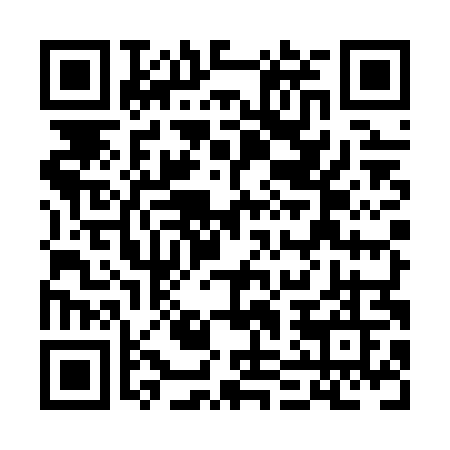 Ramadan times for Cochrane Corner, New Brunswick, CanadaMon 11 Mar 2024 - Wed 10 Apr 2024High Latitude Method: Angle Based RulePrayer Calculation Method: Islamic Society of North AmericaAsar Calculation Method: HanafiPrayer times provided by https://www.salahtimes.comDateDayFajrSuhurSunriseDhuhrAsrIftarMaghribIsha11Mon6:236:237:441:345:367:267:268:4712Tue6:216:217:421:345:387:277:278:4913Wed6:196:197:401:345:397:297:298:5014Thu6:176:177:381:345:407:307:308:5115Fri6:156:157:361:335:417:317:318:5316Sat6:136:137:341:335:427:337:338:5417Sun6:116:117:321:335:437:347:348:5618Mon6:096:097:311:325:447:357:358:5719Tue6:076:077:291:325:457:377:378:5820Wed6:056:057:271:325:467:387:389:0021Thu6:036:037:251:325:477:397:399:0122Fri6:016:017:231:315:487:407:409:0323Sat5:595:597:211:315:497:427:429:0424Sun5:575:577:191:315:507:437:439:0625Mon5:555:557:171:305:517:447:449:0726Tue5:535:537:151:305:527:467:469:0927Wed5:505:507:131:305:537:477:479:1028Thu5:485:487:111:295:547:487:489:1229Fri5:465:467:101:295:557:507:509:1330Sat5:445:447:081:295:567:517:519:1531Sun5:425:427:061:295:577:527:529:161Mon5:405:407:041:285:587:537:539:182Tue5:385:387:021:285:597:557:559:193Wed5:365:367:001:285:597:567:569:214Thu5:345:346:581:276:007:577:579:225Fri5:315:316:561:276:017:597:599:246Sat5:295:296:551:276:028:008:009:257Sun5:275:276:531:276:038:018:019:278Mon5:255:256:511:266:048:038:039:299Tue5:235:236:491:266:058:048:049:3010Wed5:215:216:471:266:068:058:059:32